Antigua and BarbudaAntigua and BarbudaAntigua and BarbudaNovember 2023November 2023November 2023November 2023SundayMondayTuesdayWednesdayThursdayFridaySaturday1234Independence Day56789101112131415161718192021222324252627282930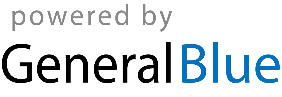 